Сумська міська радаVІІI СКЛИКАННЯ               СЕСІЯРІШЕННЯвід                       2021 року №             -МРм. СумиРозглянувши звернення громадянки, надані документи, відповідно до статей 12, 40, 79-1, 122, 123, 124 Земельного кодексу України, статті 50 Закону України «Про землеустрій», частини третьої статті 15 Закону України «Про доступ до публічної інформації», протоколу засідання постійної комісії з питань архітектури, містобудування, регулювання земельних відносин, природокористування та екології Сумської міської ради від 26.01.2021 № 6, керуючись пунктом 34 частини першої статті 26 Закону України «Про місцеве самоврядування в Україні», Сумська міська рада ВИРІШИЛА:Відмовити Лук’янченко Катерині Михайлівні у наданні дозволу на розроблення проекту землеустрою щодо відведення земельної ділянки в оренду для будівництва індивідуальних гаражів, орієнтовною площею 0,0018 га з таких підстав:- земельна ділянка, зазначена на доданому до клопотання заявника графічному матеріалі, потрапляє на сформовану земельну ділянку з кадастровим номером 5910136300:01:006:0030, що унеможливлює формування земельної ділянки як об’єкта цивільних прав у порядку їх відведення із земель комунальної власності за проектами землеустрою, оскільки її  формування зі сформованої земельної ділянки з кадастровим номером 5910136300:01:006:0030 відповідно до статті 79-1 Земельного кодексу України можливо здійснити лише шляхом її поділу на підставі відповідної технічної документації із землеустрою.Сумський міський голова                                                                     О.М. ЛисенкоВиконавець: Клименко Ю.М.Ініціатор розгляду питання –– постійна комісія з питань архітектури, містобудування, регулювання земельних відносин, природокористування та екології Сумської міської ради Проєкт рішення підготовлено Департаментом забезпечення ресурсних платежів Сумської міської радиДоповіч – Клименко Ю.М.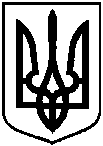 Проєктоприлюднено «___»______________2021 р.Про відмову Лук’янченко Катерині Михайлівні у наданні дозволу на розроблення проекту землеустрою щодо відведення земельної ділянки  оренду за адресою: м. Суми,                      вул. Івана Сірка, 15, площею 0,0018 га 